Połącz rysunki chusteczek z właściwymi opakowaniami.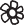 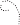 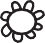 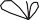 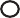 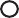 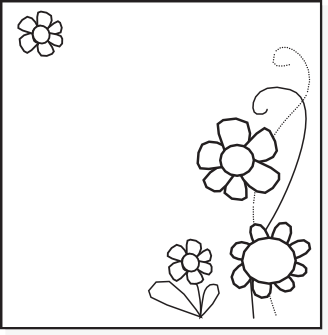 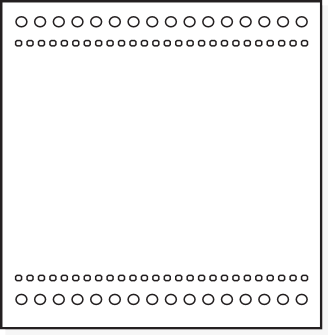 Policz przybory toaletowe. Zaznacz ich ilość odpowiednią liczbą kropek.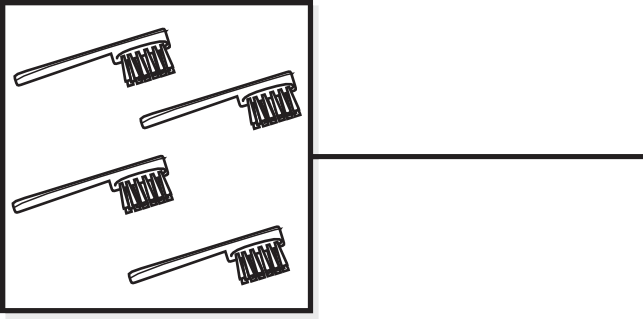 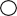 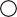 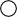 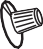 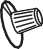 